ПроектХАНТЫ-МАНСИЙСКИЙ АВТОНОМНЫЙ ОКРУГ - ЮГРАХАНТЫ-МАНСИЙСКИЙ РАЙОНДУМАРЕШЕНИЕ00.00.2021                                                                                                          № 00О внесении изменений в решение Думы Ханты-Мансийского района от 21.03.2008 № 284 «Об утверждении Правил землепользования и застройки межселенных территорий Ханты-Мансийского района»В целях приведения муниципальных правовых актов в соответствие с требованиями действующего законодательства, в соответствии с Градостроительным кодексом Российской Федерации, руководствуясь частью 1 статьи 31 Устава Ханты-Мансийского района, Дума Ханты-Мансийского районаРЕШИЛА:	1.Внести в решение Думы Ханты-Мансийского района от 21.03.2008 № 284 «Об утверждении Правил землепользования и застройки межселенных территорий Ханты-Мансийского района» следующие изменения:	1.1. статью 9 приложения 1 к Правилам землепользования и застройки межселенных территорий Ханты-Мансийского района дополнить пунктами 5 и 6 следующего содержания:	«5. На части межселенной территории Ханты-Мансийского района расположена приаэродромная территория (см. карту градостроительного зонирования Ханты-Мансийского района), установленная Приказом Росавиации от 22.04.2020 № 406-П «Об установлении приаэродромной территории аэродрома Ханты-Мансийск». Согласно указанному Приказу Росавиации в границах приаэродромной территории установлены следующие ограничения использования объектов недвижимости и осуществления деятельности:	6. В случае, если земельный участок или объект капитального строительства расположен в границах приаэродромной территории аэропорта Ханты-Мансийск, на них устанавливаются ограничения использования и осуществления деятельности, указанные в пункте 5 настоящей статьи.».	1.2. Приложение 2 к Правилам землепользования и застройки межселенных территорий Ханты-Мансийского района «Карта градостроительного зонирования Ханты-Мансийского района» изложить в редакции согласно приложению к настоящему решению.от              №«О внесении изменений в решение Думы Ханты-Мансийского района от 21.03.2008 № 284 «Об утверждении Правил землепользования и застройки межселенных территорий Ханты-Мансийского района»«Приложение 2к Правилам землепользования и застройки межселенных территорий Ханты-Мансийского районаКарта градостроительного зонирования Ханты-Мансийского района».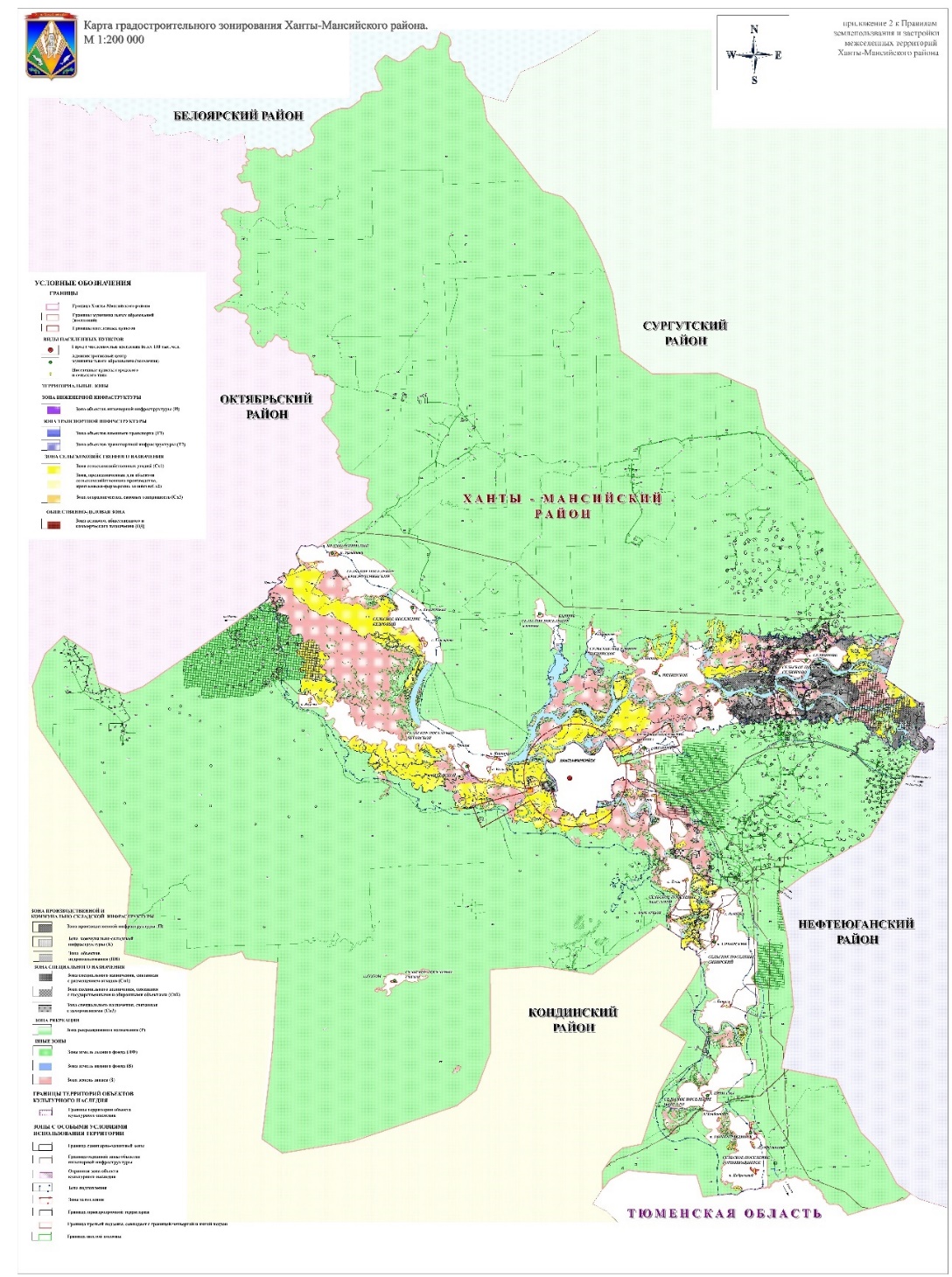 Номер подзоныПлощадь подзоны, кмОграничения использования объектов недвижимости и осуществления деятельности согласно Федеральному закону от 01.07.2017 № 135-ФЗПодзоны №1-22,98В первой подзоне запрещается размещать объекты, не предназначенные для организации и обслуживания воздушного движения и воздушных перевозок, обеспечения взлета, посадки, руления и стоянки воздушных судов; Во второй подзоне запрещается размещать объекты, не предназначенные для обслуживания пассажиров и обработки багажа, грузов и почты, обслуживания воздушных судов, хранения авиационного топлива и заправки воздушных судов, обеспечения энергоснабжения, а также объекты, не относящиеся к инфраструктуре аэропорта.Подзона №3930,8В третьей подзоне запрещается размещать объекты, высота которых превышает ограничения, установленные уполномоченным Правительством РФ федеральным органом исполнительной власти при установлении соответствующей приаэродромной территории.Подзона №4930,8В четвертой подзоне запрещается размещать объекты, создающие помехи в работе наземных объектов средств и систем обслуживания воздушного движения, навигации, посадки и связи, предназначенных для организации воздушного движения и расположенных вне первой подзоны.Подзона №5930,8В пятой подзоне запрещается размещать опасные производственные объекты, определенные Федеральным законом «О промышленной безопасности опасных производственных объектов», функционирование которых может повлиять на безопасность полетов воздушных судов.Подзона №6706,9В шестой подзоне запрещается размещать объекты, способствующие привлечению и массовому скоплению птиц.Подзона №725,78В седьмой подзоне ввиду превышения уровня шумового и электромагнитного воздействий, концентраций загрязняющих веществ в атмосферном воздухе запрещается размещать объекты, виды которых в зависимости от их функционального назначения определяются уполномоченным федеральным органом исполнительной власти при установлении соответствующей приаэродромной территории с учетом требований законодательства в области обеспечения санитарно-эпидемиологического благополучия населения, если иное не установлено федеральными законами.	2. Настоящее решение вступает в силу после его официального опубликования (обнародования).Приложение к решению Думы Ханты-Мансийского района